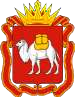 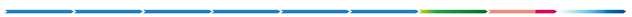 МУНИЦИПАЛЬНОЕ БЮДЖЕТНОЕ ОБЩЕОБРАЗОВАТЕЛЬНОЕ УЧРЕЖДЕНИЕ «ЧЕСМЕНСКАЯ СРЕДНЯЯ ОБЩЕОБРАЗОВАТЕЛЬНАЯ ШКОЛА №1 ИМЕНИ ГЕРОЯ СОВЕТСКОГО СОЮЗА М.Е.ВОЛОШИНА»Антонникова ул., 33, Чесма с., 457220, тел. (835169) 2-16-79http://www. сhesmaschool1.eps74.ru, E-mail: mboy_сhesma01@mail.ruПрезентация проекта по внедрению бережливыхтехнологий в системе образования Челябинской области«Оптимизация процесса тренировочной эвакуации при пожаре обучающихся начальных классов МБОУ «Чесменская СОШ №1Директор:  Шиховцева С.Е..ЧЕСМА, 2023г.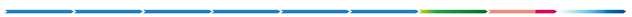 Карточка проекта «Оптимизация процесса тренировочной эвакуации при пожаре обучающихся начальных классов муниципального бюджетного учреждения «Чесменская средняя общеобразовательная школа №1 имени Героя Советского Союза М.Е.Волошина»Челябинская областьАнализ проблемЧелябинская областьПОСТРОЕНИЕ ПИРАМИДЫ ПРОБЛЕМФедеральный уровеньРегиональный уровеньМуниципальный уровеньОжиданиеИзбыточная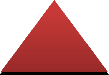 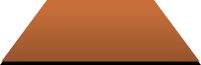 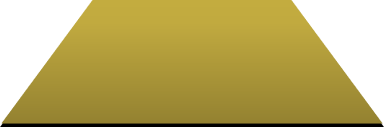 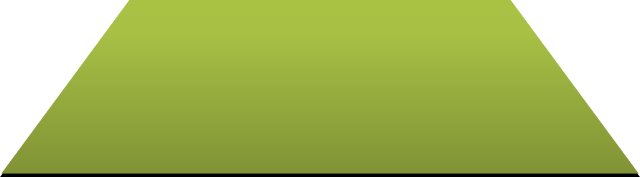 суетливостьНенужнаядеятельностьЛишние движенияУровень организации               Длительность процесса эвакуации обучающихся                  начальных классов1	2	3	4Челябинская областьКарта целевого состояния процесса«Оптимизация процесса тренировочной эвакуации при пожаре обучающихся начальных классов МБОУ «Чесменская СОШ №1»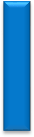 Время протекания процесса – 5 мин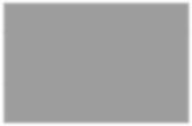 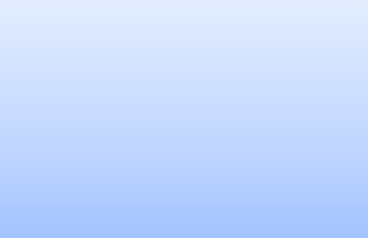 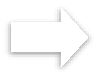 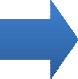 Предложения по улучшению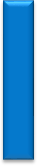 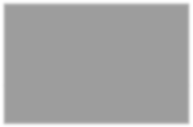 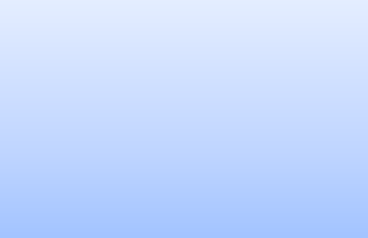 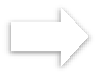 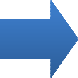 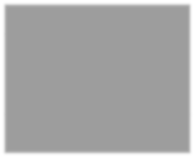 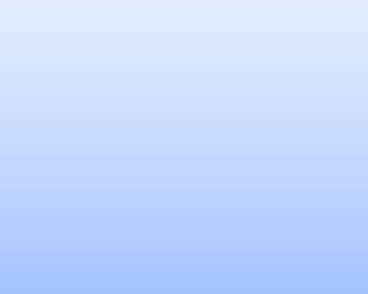 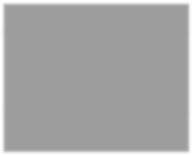 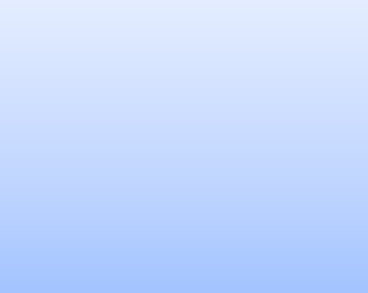 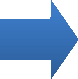 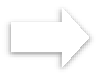 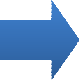 Создание стандартаРегулярные инструктажи как педагогов, так и обучающихсяПринятые решения:Создание плана эвакуации обучающихся начальных классов , находящихся в 1,2 и 4 кабинетахПроведение противопожарного инструктажа с педагогами Проведение ежемесячного инструктажа обучающихся в целях стандартизации поведения после сигнала об эвакуации в соответствии с планом эвакуации	Работа с родителями(законными представителями обучающихся) с целью доведения до них плана эвакуацииВклад в достижение целей: создание стандарта(плана) эвакуации, отработка его основных позиций приводит к правильным действиям во время пожара и возможности обезопасить себя в случае пожараДостигнутые результаты (было и стало)Время протекания процесса:ЭКОНОМИЯ ВРЕМЕНИ или других ресурсов: 45 минут - 60%СНИЖЕНИЕ ВРЕМЕННЫХ ПОТЕРЬ ЗА СЧЕТсоздание стандарта проведения эвакуации обучающихсяРезультаты реализации проекта1	Перечень	разработанных	нормативных	правовыхили иных актов (скриншот):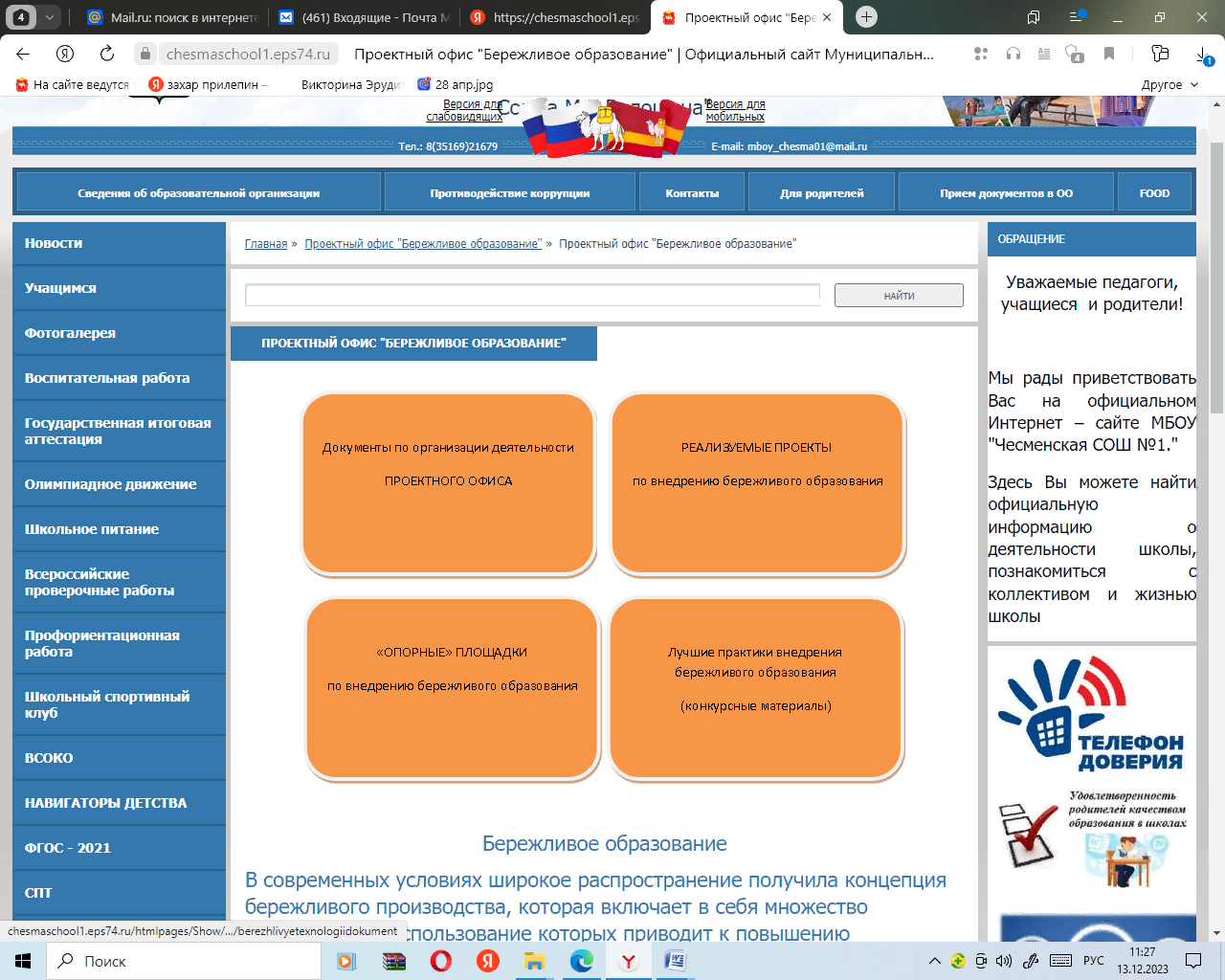 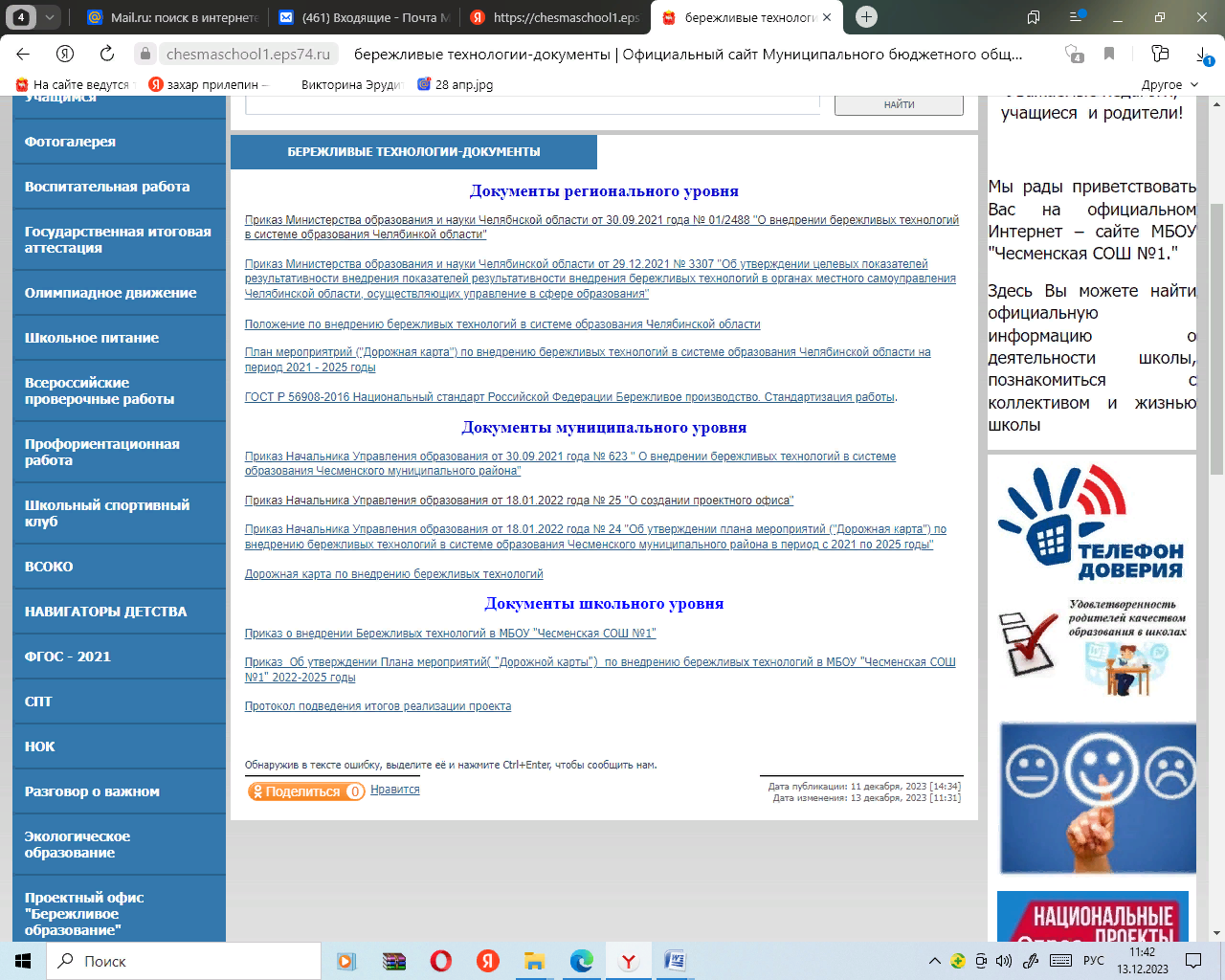 ЧТО БЫЛО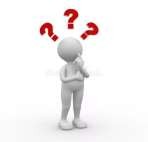 ЧТО ИЗМЕНИЛОСЬ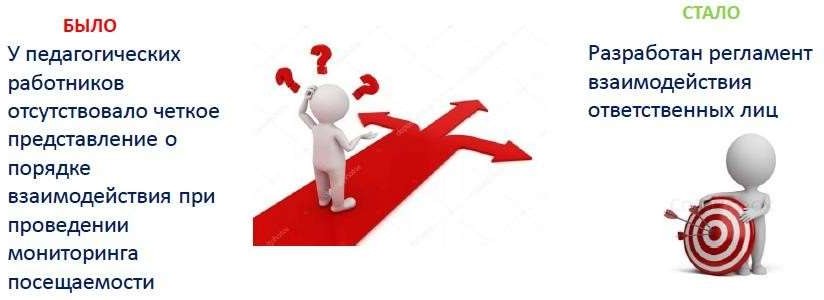 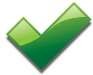                                                                     https://chesmaschool1.eps74.ru/htmlpages/Show/Berezhlivyetexnologii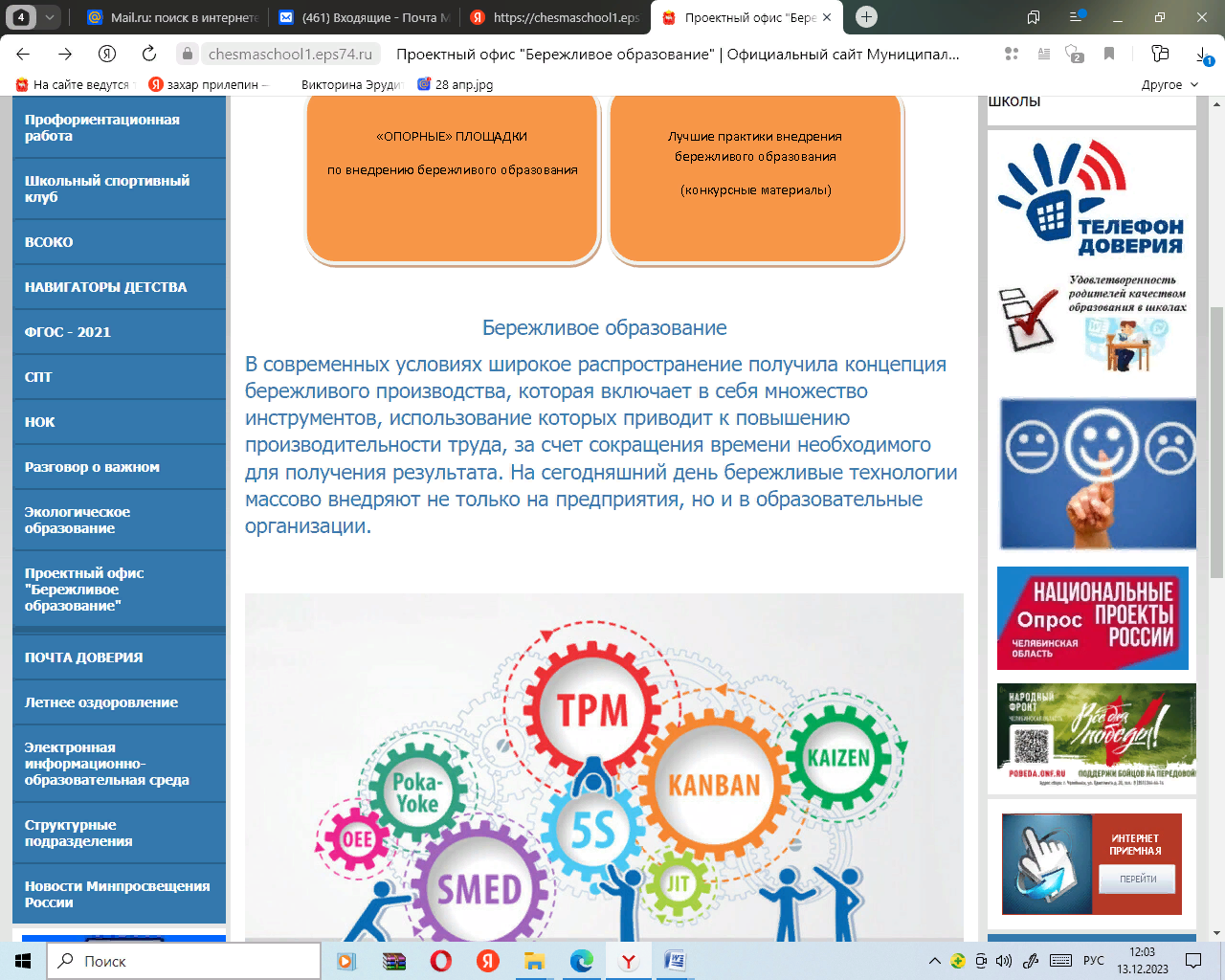 Вовлеченные лица и рамки проектаЗаказчик процесса: Шиховцева Светлана Евгеньевна, директор муниципального бюджетного учреждения «Чесменская средняя общеобразовательная школа №1 имени Героя Советского Союза М.Е.Волошина» (МБОУ «Чесменская СОШ №1»)Владелец проекта: Шиховцева Светлана Евгеньевна, директор МБОУ «Чесменская СОШ №1»Периметр проекта: кабинеты начальных классов, рекреация начальных классовГраницы проекта: от издания приказа по школе «О тренировочной  эвакуации при пожаре обучающихся начальной школы» до проведения анализа по результатам тренировочной эвакуации обучающихся начальных классов МБОУ «Чесменская СОШ №1»Руководитель проекта: Богинич Нина Владимировна, заместитель директора по воспитательной работе МБОУ «Чесменская СОШ №1»Команда проекта: Овсяников Алексей Алексеевич, преподаватель ОБЖ МБОУ «Чесменская СОШ №1»Вычкин Василий Алексеевич, ответственный за пожарную безопасность МБОУ «Чесменская СОШ №1»Шаповал Оксана Анатольевна, заместитель директора по начальной школе МБОУ «Чесменская СОШ №1»Обоснование проектаКлючевой риск:  Федеральный закон от 21.12.1994 N 69-ФЗ (ред. от 29.12.2022) "О пожарной безопасности".статья 25. Противопожарная пропаганда и обучение мерам пожарной безопасности«В образовательных организациях проводится обязательное обучение обучающихся мерам пожарной безопасности».Последствия: Снижение пожарной безопасности МБОУ «Чесменская СОШ 1», увеличение уровня тревожности обучающихся и их родителей, снижение рейтинга МБОУ «Чесменская СОШ №1»Причины возникновения: Отсутствие стандарта тренировочной эвакуации при пожаре обучающихся начальных классов МБОУ «Чесменская СОШ №1»Ценность для заказчика: Снижение уровня тревожности обучающихся и их родителей, повышение рейтинга МБОУ «Чесменская СОШ №1», повышение уровня пожарной безопасностиПлановый эффектКлючевые события проектаСтарт проекта                                       05.04.2023г.Защита и закрытие проекта             18.05.2023г.ПроблемаКоренная причинаСпособ решенияЭкономия времени1.Длительное время проведения эвакуации обучающихся начальных классов.Отсутствие стандарта проведения пожарной эвакуацииСоздание четкого плана(стандарта)проведения эвакуации 3 минутыНепосредственно эвакуация из школы2 минуты